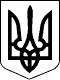 УКРАЇНАЖИТОМИРСЬКА ОБЛАСТЬНОВОГРАД-ВОЛИНСЬКА МІСЬКА РАДАМІСЬКИЙ ГОЛОВАРОЗПОРЯДЖЕННЯвід 21.09.2018  №353(к)      Керуючись пунктами 2, 7, 19, 20 частини четвертої статті 42  Закону України „Про місцеве самоврядування в Україні“, рішенням міської ради від 06.09.2018 № 551 „Про обрання секретаря Новоград-Волинської міської ради“, з метою координації роботи міської ради та її виконавчих органів, підприємств, установ та організацій міста:Затвердити розподіл функціональних обов’язків між міським головою Весельським В.Л., секретарем міської ради Остапчуком В.І., першим заступником міського голови Колотовим С.Ю., заступниками міського голови Гвозденко О.В., Легенчуком А.В., заступником міського голови-начальником фінансового управління міської ради Ящук І.К. та керуючим справами виконавчого комітету міської  ради Ружицьким Д.А. згідно з додатком 1.Установити Порядок виконання обов’язків міського голови, секретаря міської ради, першого заступника міського голови, заступників міського голови, заступника міського голови-начальника фінансового управління міської ради та керуючого справами виконавчого комітету міської ради в разі їх тимчасової відсутності згідно з додатком 2.Відділу інформації та       зв’язків з   громадськістю     міської   ради (Сорока Я.Ю.) оприлюднити це розпорядження на офіційному сайті міської ради.Розпорядження міського голови від 27.12.2017 №399(к) „Про розподіл обов’язків між міським головою, секретарем міської ради, першим заступником міського голови, заступниками міського голови, заступником міського голови-начальником фінансового управління міської ради і керуючим справами виконавчого комітету міської ради“, зі змінами згідно розпоряджень міського голови від 01.06.2017 №174(к), від 08.06.2017 №183(к), визнати такими, що втратили чинність.       5. Контроль за виконанням цього розпорядження  залишаю за собою.Міський голова (Весельський В.Л.)         Міський голова  представляє територiальну громаду, міську раду та її виконавчий комiтет, здійснює керівництво їх діяльністю.         Міський голова є головною посадовою особою територіальної громади міста та здійснює свої повноваження, передбачені статтею 42 Закону України „Про місцеве самоврядування в Україні“ від 21 травня 1997 року № 280/97-ВР та статтями 40, 41 Статуту територіальної громади міста Новограда-Волинського, затвердженого рішенням 4 сесії міської ради сьомого скликання № 79 від 07.04.2016, зокрема:       1. Організовує роботу міської ради та її виконавчого комітету.       2. Скликає сесії міської ради, вносить пропозиції та формує порядок денний сесій   міської ради,   головує   на   пленарних засіданнях міської ради.       3. Здійснює керівництво виконавчими органами міської ради, спрямовує діяльність секретаря міської ради, першого заступника міського голови, заступників міського голови, заступника міського голови-начальника фінансового управління міської ради, керуючого справами  виконавчого комітету міської ради.      4. Є розпорядником бюджетних коштів, використовує їх лише за призначенням, визначеним міською радою.      5. Представляє територіальну громаду міста, міську раду та її виконавчий комітет у відносинах з державними органами, іншими органами місцевого самоврядування, об’єднаннями громадян, політичними партіями і громадськими організаціями, підприємствами, установами та організаціями незалежно від форм власності, громадянами,  а також у  міжнародних відносинах відповідно до законодавства.      6. Укладає від імені територіальної громади, міської ради та її виконавчого комітету договори відповідно до законодавства, а з питань, віднесених до виключної компетенції міської ради, подає їх на затвердження міській раді.     7. Забезпечує контроль за охороною державної таємниці відповідно до вимог режиму секретності у виконавчих органах міської ради.     8. Веде особистий прийом громадян, забезпечує на території міста додержання законодавства щодо розгляду звернень громадян.     9. Бере участь у заходах, пов'язаних з мобілізаційною підготовкою, на території міста.Координує та контролює діяльність:Відділу бухгалтерського обліку міської ради.Відділу кадрів та архівної роботи міської ради.Головного спеціаліста з мобілізаційної та режимно-секретної роботи міської ради.Очолює та організовує роботу колегіальних органів:     1. Погоджувальної ради.     2. Комісії з питань техногенно-екологічної безпеки та надзвичайних ситуацій при виконавчому комітеті міської ради.      3. Штабу цивільного захисту міста.Міський голова вирішує всі питання, покладені на нього законодавством України, міською радою та  органами державної  влади вищого рівня.Секретар міської ради  (Остапчук В.І.)       Секретар міської ради виконує повноваження, передбачені статтею 50 Закону України ,,Про місцеве самоврядування в Україні“.       У випадках, передбачених  частиною шостою статті 46 Закону України „Про місцеве самоврядування в Україні“, скликає сесію міської ради, веде її засідання та підписує її рішення, повідомляє депутатам,  доводить до відома громади міста повідомлення про час,  місце проведення сесії міської ради та питання, що передбачається внести на розгляд міської ради.       У випадку, передбаченому частиною першою статті 42 Закону України „Про місцеве самоврядування в Україні“, здійснює повноваження міського голови.
Відповідає за:     1. Організацію, підготовку і проведення сесій міської ради.     2. Своєчасне доведення рішень міської ради до виконавців і населення, організацію контролю за їх виконанням, оприлюднення проектів рішень міської ради та рішень міської ради.     3. Координацію діяльності постійних та інших комісій  міської ради, надання їм доручень, сприяння організації виконання їх рекомендацій.     4. Сприяння депутатам міської ради у здійсненні їх повноважень.     5. Організацію проведення засідань погоджувальної ради.     6. Організацію здійснення за дорученням міської ради заходів, пов’язаних з підготовкою і проведенням референдумів та виборів до органів державної влади і місцевого самоврядування.     7. Організацію навчання депутатів міської ради.     8. Підготовку на розгляд міської ради питань щодо Регламенту міської ради.     9. Налагодження шефських зв’язків з військовими частинами Збройних Сил України.    10. Надання шефської допомоги військовим частинам: А3814 та А2925.     Має володіти інформацією про заходи та фактичний стан справ з організації охорони державної таємниці.     Веде особистий прийом громадян та забезпечує на території міста додержання законодавства щодо розгляду звернень громадян.     Підписує додатки до рішень міської ради.Координує та контролює діяльність:     1. Голів постійних комісій міської ради.     2. Виконавчих органів міської ради щодо підготовки на розгляд міської ради програм соціального-економічного розвитку міста, цільових програм з інших питань місцевого самоврядування.     3. Організаційного відділу міської ради.     4. Відділу інформації та зв’язків з громадськістю міської ради.      5. Органів самоорганізації населення (в разі утворення). Очолює та організовує роботу колегіальних органів:     1. Комісії з питань нагородження відзнакою міста Новограда-Волинського орден „Звягель“, присвоєння звання „Почесний громадянин міста Новограда-Волинського“      2. Комісії з питань поновлення прав реабілітованих.     3. Координаційної ради з питань шефської допомоги військовим частинам      А 3814 та А 2925.     4. Спостережної комісії.     За дорученням міського голови або міської ради вирішує інші питання, пов’язані з діяльністю міської ради та її виконавчих органів.Забезпечує взаємодію міської ради з:     1. Громадсько-політичними організаціями та осередками політичних партій міста.      2. Військовими частинами, дислокованими на території міста. Перший заступник міського голови (Колотов С.Ю.)(питання містобудування, архітектури та земельних відносин, охорони здоров’я та медичного забезпечення, місцевого економічного розвитку промисловість, підприємницька діяльність, транспорт, зв’язок, інвестиції)Відповідає за:      1. Впровадження ефективної політики розвитку сфер містобудування, архітектури та земельних відносин, охорони здоров’я та медичного забезпечення, місцевого економічного розвитку (промисловість, підприємницька діяльність, транспорт, зв’язок, інвестиції).      2. Координацію діяльності суб'єктів містобудування щодо комплексної забудови території міста.      3. Узгодження програм  будівництва у розрізі замовників, підрядників та джерел фінансування.      4. Забезпечення контролю за проведенням робіт зі створення і ведення містобудівного кадастру.      5. Координацію роботи з надання медичної  та профілактичної допомоги населенню.      6. Визначення пріоритетів економічного розвитку міста, розробку перспективних напрямків стратегічного розвитку міста, підготовку відповідних  пропозицій на розгляд міської ради.      7. Супровід, затвердження інвестиційних проектів, укладання  контрактів з інвесторами, підготовку пропозицій щодо удосконалення інвестиційної діяльності, залучення міжнародної технічної допомоги.      8. Сприяння розвитку на території міста малого підприємництва на засадах здорової конкуренції.      9. Сприяння підвищенню ефективності функціонування об’єктів ринкової інфраструктури.     10. Координацію роботи з розробки Програм соціально-економічного розвитку міста.     11. Сприяння розвитку  зовнішньоекономічних зв’язків підприємств, установ та організацій міста.     12. Сприяння розширенню міжрегіональних економічних зв’язків підприємств міста.     13. Підготовку пропозицій щодо розміщення на території міста нових, реконструкції і розширення, ліквідації діючих підприємств незалежно від форм власності, з урахуванням потреб комплексного соціально-економічного розвитку міста, раціонального використання його ресурсного потенціалу.     14. Залучення на договірних засадах підприємств, установ та організацій, що не належать до комунальної власності територіальної громади міста, до участі в обслуговуванні населення засобами транспорту і зв'язку.     15. Забезпечення міських автобусних пасажирських перевезень.Координує та контролює діяльність:     1. Управління містобудування, архітектури та земельних відносин міської ради та підпорядкованих бюджетних установ:1.1. Міського архітектурно-планувального комунального підприємства.     1.2. Міського земельно-кадастрового бюро.     2. Відділу з питань охорони здоров’я та медичного забезпечення міської ради та підпорядкованих бюджетних установ:     2.1. Комунального  некомерційного підприємства  „Центр первинної медико-санітарної допомоги міста Новограда-Волинського“.     2.2. Новоград-Волинського міськрайонного територіального медичного об'єднання.     2.3. Міськрайонного стоматологічного медичного об’єднання.     2.4. Підприємства Новоград-Волинська центральна міськрайонна     аптека    № 217.     3. Відділу підтримки муніципальних ініціатив і інвестицій, підприємницької діяльності, економічного аналізу та планування міської ради та підпорядкованого підприємства:    3.1. Комунально-торгівельного підприємства ,,Міський ринок“.Відповідає за дієвість та здійснює контроль за міськими програмами:    1. Генерального плану міста Новограда-Волинського (рішення  міської ради від 11.09.2008 № 373).    2. Програми розвитку земельних відносин в місті Новограді-Волинському на 2016-2020 роки (рішення  міської ради від 07.04.2016 № 61, зі змінами згідно  з рішеннями міської ради від  23.12.2016 № 200, від 22.06.2017 №309, від 19.04.2018 №465 ).    3. Міської цільової програми „Здоров’я новоград-волинців“ на 2016-2020 роки (рішення міської ради від 21.07.2016 № 117, зі змінами  згідно з  рішенням  міської ради від 23.02.2017 №262).      4. Міської програми розвитку і підтримки комунального некомерційного підприємства „Центр первинної медико-санітарної допомоги  міста  Новограда-Волинського“ на 2018-2019 роки та фінансового плану“ (рішення міської ради від 31.08.2018  №545).    5. Міської цільової соціальної програми протидії ВІЛ-інфекції/СНІДу на 2015-2018 роки (рішення міської ради від 20.10.2015  № 801).       6. Міської програми забезпечення громадян, які страждають на рідкісні (орфанні) захворювання лікарськими засобами та відповідними харчовими продуктами для спеціального дієтичного споживання на 2016-2019 роки (рішення міської ради від 07.04.2016  № 67).    7. Програми залучення вітчизняних та іноземних інвестицій і поліпшення інвестиційного клімату в місті Новограді-Волинському на 2017-2021 роки (рішення міської ради від 20.04.2017  №280).    8. Стратегічного плану розвитку міста Новограда-Волинського (рішення  міської ради від 28.02.2008 №276).       9. Програми соціально-економічного розвитку міста Новограда-Волинського на 2018 рік (рішення міської ради від 22.12.2017 №400 зі змінами згідно з рішеннями міської ради від 19.04.2018 №464 та від 02.08.2018 №529).     10. Програми енергозбереження та енергоефективності  міста Новограда-Волинського на 2010-2020 роки (рішення міської ради від 12.05.2010  № 651, зі змінами від 07.04.2016 №63, від 22.12.2017 №407).    11. Плану дій Сталого Енергетичного розвитку міста Новограда-Волинського на 2013-2020 роки (рішення міської ради від 25.04.2013  № 397).    12. Програми розвитку міського пасажирського транспорту на 2013 – 2018 роки (рішення  міської ради від 25.04.2013 № 396 зі змінами згідно з рішеннями міської ради від 19.11.2015 №7, від 21.07.2016 №113).     Очолює та організовує роботу колегіальних органів:     1. Комісії з розгляду земельних спорів громадян щодо меж земельних ділянок (рішення міської ради від 28.12.2015 №21 зі змінами  згідно з рішеннями  міської ради  від 21.07.2016 №129,  від 23.02.2017 №248, від 16.02.2018 № 445).     2. Міської ради з питань протидії туберкульозу та запобігання поширенню ВІЛ-інфекції (СНІДу) (рішення виконавчого комітету міської ради від 14.12.2016 № 304 зі змінами від 11.04.2018 №682, від 11.07.2018 №736).     3. Державної надзвичайної протиепізоотичної комісії при Новоград-Волинській міській раді.     4. Міської комісії з питань контролю за станом пасажирських перевезень (розпорядження міського голови від 01.08.2016 № 194(о) зі змінами від 10.02.2017 №31 (о), від 27.04.2018 №101 (0), від 16.05.2018 №114 (о).     5. Комісії з питань контролю за станом збирання, заготівлі, переробки та продажу брухту чорних та кольорових металів (розпорядження міського голови від 23.02.2016 № 34(о).     Взаємодіє зі всіма постійними комісіями міської ради. Профільними є постійні комісії міської ради з питань  містобудування, архітектури та земельних відносин, з питань  економічного розвитку та з питань  соціальної політики, охорони здоров’я, освіти, культури та спорту.Забезпечує взаємодію виконавчих органів міської ради з:     1. Інспекцією державного архітектурно-будівельного контролю.     2. Міжміським бюро технічної інвентаризації.     3. Міськими будівельними, проектувальними та землевпорядними організаціями.     4. Комунальною установою „Центр екстреної медичної допомоги та медицини катастроф“ Житомирської обласної ради.     5. Новоград-Волинською філією відділення гемодіалізу Житомирської обласної клінічної лікарні ім. О.Ф. Гербачевського.     6. Новоград-Волинською міжрайонною медико-соціальною експертною комісією.     7. Новоград-Волинським відділом лабораторних досліджень державної установи „Житомирський обласний лабораторний центр МОЗ України“.     8. Новоград-Волинською філією комунальної установи „Житомирський обласний центр крові“ Житомирської обласної ради.     9. Обласним спеціалізованим будинком дитини Житомирської обласної ради.    10.Новоград-Волинським районним управлінням Держпродспоживслужби в Житомирській області.     11. Управлінням статистики в місті Новограді-Волинському.    12. Ринками міста.    13. Підприємствами торгівлі, громадського харчування та побутового обслуговування населення міста.    14. Промисловими підприємствами міста.    15. Підприємствами електричного, мобільного та поштового зв’язку.    16. Транспортними підприємствами.Входить до складу:    1. Комісії міської ради з питань перевірки стану режиму секретності та обігу документів, що циркулюють в режимно-секретному органі (розпорядження міського голови від 20.09.2016 №74 для службового користування зі змінами від 02.03.2017 №15дск, від 14.12.2017 №36дск, від 03.07.2018  №66 дск) і є заступником голови комісії;    2. Штабу територіальної оборони міста (ст. 21, 37 Закону України „ Про державну таємницю “, „ Звіт відомостей що становить державну таємницю “ ст.1.1.11, 4.11.15).    Володіє інформацією про заходи та фактичний стан справ з організації охорони державної таємниці.Заступник міського голови (Гвозденко О.В.)(питання праці та соціального захисту населення, освіти і науки, сім’ї, молоді, фізичної культури та спорту, культури і туризму)Відповідає за:       1. Впровадження ефективної політики розвитку у сферах  праці та соціального захисту населення, сім’ї, молоді, фізичної культури  і спорту, молодіжної політики, галузей освіти і науки, культури і туризму.       2. Забезпечення здійснення передбачених законодавством заходів щодо поліпшення житлових і матеріально-побутових умов інвалідів, ветеранів війни та праці, громадян, реабілітованих жертв політичних репресій, військовослужбовців, а також військовослужбовців учасників антитерористичної операції, звільнених у запас або відставку, сімей, які втратили годувальника, багатодітних сімей, громадян похилого віку, які потребують обслуговування вдома; надання пільг зазначеним категоріям громадян.      3. Вирішення відповідно до законодавства питань про надання пільг і соціальних допомог, пов'язаних з охороною материнства і дитинства.      4. Вирішення відповідно до законодавства питань про надання компенсацій і пільг громадянам, які постраждали внаслідок Чорнобильської катастрофи.      5. Вирішення питань опіки та піклування над неповнолітніми, недієздатними та обмежено дієздатними особами, усиновлення, влаштування дітей у прийомні сім'ї, захисту прав та інтересів неповнолітніх, недієздатних та обмежено дієздатних громадян.     6. Здійснення відповідно до законодавства України заходів, спрямованих на запобігання бездомності громадян.     7. Здійснення згідно із законодавством України заходів соціального патронажу щодо осіб, які відбували покарання у вигляді обмеження волі або позбавлення волі на певний строк.     8. Надання соціальних послуг особам, які їх потребують.     9. Організацію проведення громадських та тимчасових робіт для осіб, зареєстрованих як безробітні.     10. Здійснення контролю за охороною праці, забезпеченням соціального захисту працівників підприємств, установ та організацій усіх форм власності, у тому числі зайнятих на роботах із шкідливими та небезпечними умовами праці.      11. Організацію соціального діалогу, ведення колективних переговорів, укладення територіальних угод, здійснення контролю за їх виконанням, вирішення колективних трудових спорів (конфліктів) щодо підприємств, установ та організацій, розташованих на території міста; повідомну реєстрацію в установленому порядку колективних договорів і територіальних угод.     12. Внесення пропозицій щодо квот робочих місць для працевлаштування  інвалідів та інших категорій осіб, які потребують соціального захисту.     13. Координацію роботи щодо влаштування, в разі потреби, в заклади інтернатного типу інвалідів і громадян похилого віку.     14. Забезпечення розвитку всіх видів освіти, розвитку і вдосконалення мережі освітніх закладів усіх форм власності.    15. Забезпечення здобуття неповнолітніми повної загальної середньої освіти.      16. Створення необхідних умов для виховання дітей, молоді, розвитку їх здібностей, трудового навчання, професійної орієнтації.     17. Сприяння діяльності  закладів загальної середньої освіти закладів дошкільної та закладів позашкільної освіти, дитячим та науково-просвітницьким організаціям.    18. Сприяння розвитку фізичної культури і спорту відповідно до Законів України.     19. Створення умов для занять фізичною культурою та спортом за місцем проживання населення та в місцях масового відпочинку.     20. Здійснення заходів щодо національно-патріотичного виховання.     21. Сприяння роботі творчих спілок,  національно-культурних товариств, асоціацій, інших громадських та неприбуткових організацій, які діють у сфері культури і туризму.     22. Дотримання законодавства щодо всебічного розвитку та функціонування державної мови.     23. Проведення усіх загальноміських заходів та відзначення державних свят, історичних дат життя міської громади.     24. Координацію роботи з написання та видання історичних, краєзнавчих, культурно-мистецьких досліджень і видань, матеріалів археологічних досліджень міста.     25. Здійснення контролю за діяльністю закладів соціальної сфери, освіти і науки, культури та туризму, закладів сім’ї, молоді, фізичної культури і спорту міста, молодіжними підлітковими закладами за місцем проживання, організацію їх матеріально-технічного та фінансового забезпечення.     Володіє інформацією про заходи та фактичний стан справ з організації охорони державної таємниці.Координує та контролює діяльність:      1. Департаменту праці та соціального захисту населення міської ради та підпорядкованих бюджетних установ:      1.1. Міського центру соціальних служб для сім’ї, дітей та молоді.      1.2. Центру соціальної реабілітації дітей з інвалідністю міської ради.      1.3. Територіального центру соціального обслуговування (надання соціальних послуг) міської ради.      2. Управління освіти і науки міської ради та підпорядкованих бюджетних установ:      2.1. Закладів освіти.      2.2. Інформаційно-методичного центру.      2.3. Інклюзивно-ресурсного центру.      3. Управління у справах сім’ї, молоді, фізичної культури та спорту міської ради та підпорядкованих бюджетних установ:      3.1. Міського Центру фізичного здоров’я населення «Спорт для всіх».      3.2. Міського Молодіжного центру.      3.3. Дитячо-юнацької спортивної школи.      3.4. Служби у справах дітей управління  у справах сім’ї, молоді, фізичної культури та спорту міської ради.            4. Відділу культури і туризму міської ради та підпорядкованих бюджетних установ:       4.1. Міського Палацу культури ім. Лесі Українки.      4.2. Музею Родини Косачів.      4.3. Новоград-Волинського краєзнавчого музею міста.      4.4. Централізованої бібліотечної системи.      4.5. Школи мистецтв міста Новограда-Волинського.Відповідає за дієвість та здійснює контроль за міськими програмами:      1. Програми заходів щодо соціального захисту населення в місті Новограді-Волинському на 2018 рік (рішення міської ради від 22.12.2017 №413).     2. Міської комплексної програми соціального захисту інвалідів, ветеранів війни та праці, пенсіонерів та незахищених верств населення міста на 2018-2021роки  (рішення міської ради від 22.12.2017 №412).             3. Міської цільової соціальної Програми забезпечення житлом дітей-сиріт, дітей, позбавлених батьківського піклування та осіб з їх числа на 2018-2022 роки  (рішення міської ради від 22.12.2017 №411).       4. Міської комплексної Програми ,,Соціальний захист“ на 2018-2021 роки (рішення міської ради від 22.12.2017 №414).     5. Міської Програми соціальної підтримки учасників антитерористичної операції, членів сімей загиблих учасників антитерористичної операції, внутрішньо переміщених осіб з тимчасово окупованої території, районів проведення антитерористичної операції на територію міста Новограда-Волинського на 2018 рік (рішення міської ради від 22.12.2017 №411).      6. Програми „Соціальний захист вразливих категорій населення“ на 2017-2021 роки (рішення міської ради від 23.12.2016 №212 зі змінами згідно з рішенням міської ради від 21.02.2017 № 362 ).     7. Програми реалізації заходів на виконання „Конвенції ООН про права  дитини на 2017-2021 роки (рішення міської ради від 23.12.2016 №215).    8. Програма розвитку освіти міста Новограда-Волинського на 2016-2020 роки (рішення міської ради від 21.07.2016 №115 зі змінами  згідно з рішеннями міської ради від 23.02.2017 №250,  від 21.09.2017 №359, від 19.04.2018 №475).     9. Програми про часткове відшкодування витрат з перевезення учнів 1-11 класів загальноосвітніх навчальних закладів м. Новограда-Волинського на 2016-2018 роки (рішення міської ради від 23.12.2015 №16 зі змінами згідно з  рішенням  міської ради від 23.02.2017 № 249).    10. Стратегії розвитку правової освіти населення міста Новограда-Волинського на 2016-2020 роки (рішення виконавчого комітету міської ради від 16.03.2016 №86 ).    11. Програми розвитку фізичної культури і спорту міста Новограда-Волинського на 2017-2021 роки (рішення міської ради від 23.12.2016 № 211).    12. Комплексної  програми „Молодь і родина міста Новограда-Волинського на 2017-2021 роки“  (рішення міської ради від 23.12.2016 №210).    13. Міської програми розвитку культури на 2014-2019 роки (рішення міської ради від 17.07.2014 № 604).    14.Програми відпочинку та оздоровлення  дітей міста Новограда-Волинського  на 2016-2020 роки (рішення міської ради від 07.04.2016 №66).Очолює та організовує роботу колегіальних органів:     1. Комісії з призначення населенню житлових субсидій, державної соціальної допомоги малозабезпеченим сім'ям та внесення в реєстр отримувачів пільг (рішення виконавчого комітету міської ради від 14.02.2018 №623 зі змінами від 08.08.2018 №744).     2. Комісії з питань охорони праці та  безпеки життєдіяльності населення (розпорядження міського голови від 23.05.2016 №129 (о) зі змінами  від 23.01.2017 №9 (о), 19.07.2017 №164 (о), від 01.02.2018 №29 (о).     3. Опікунської ради при виконавчому комітеті міської ради (рішення виконавчого комітету міської ради від 11.05.2016 №120 зі змінами від 22.02.2017 №354, від 14.02.2018 №624, від 08.08.2018 №744).     4. Комісії з питань погашення заборгованості із виплати заробітної плати, пенсії, стипендії, інших соціальних виплат (рішення виконавчого комітету міської ради від 11.05.2016 №120 зі змінами від 22.02.2017 №354, від 14.02.2018 №624).      5. Міської комісії з питань надання соціальних допомог і виплат (розпорядження міського голови від 23.05.2016 № 129(о) зі змінами від 23.01.2017 №9 (о), від 20.04.2017 №98 (о), від 01.02.2018 №29 (о), від 19.06.2018 №151 (о) .      6. Комісії з визначення видів і обсягів робіт для проведення безоплатного капітального ремонту жилих будинків (квартир) ветеранів війни, які мають право на зазначену пільгу (рішення виконавчого комітету міської ради від 11.05.2016 № 120 зі змінами  від 22.02.2017 №354, від 14.02.2018 №624, від 08.08.2018 №744).     7. Комісії щодо розгляду заяв членів сімей загиблих військовослужбовців та інвалідів про виплату грошової компенсації (рішення виконавчого комітету міської ради від 05.12.2016 № 290 зі змінами від 22.02.2017 №354, від 14.02.2018 №624, від 08.08.2018 №744).    8. Комісії з питань захисту прав дитини (рішення виконавчого комітету міської ради від 09.11.2016 №270 зі змінами від 09.03.2017 №378).     9. Колегії служби у справах дітей міської ради (рішення виконавчого комітету міської ради зі змінами від 14.09.2016 № 217, 14.03.2018 №665).     10. Наглядової ради у сфері розподілу соціального житла (рішення виконавчого комітету міської ради від 14.03.2018 № 663 ).    11. Міської координаційно-методичної ради з правової освіти населення (рішення виконавчого комітету міської ради від 16.03.2016  №86 зі змінами від 11.04.2018 №679).    12. Міської координаційної ради з питань сім’ї, гендерної рівності, демографічного розвитку, попередження насильства в сім’ї та  протидії торгівлі людьми (рішення виконавчого комітету міської ради від 14.12.2016 №305  зі змінами від 11.04.2018 №675).    13. Постійно діючої робочої групи з питань оздоровлення та відпочинку дітей міста Новограда-Волинського (рішення виконавчого комітету міської ради від 14.12.2016 №306 зі змінами від 11.04.2018 №675).    14. Молодіжної громадської ради (розпорядження міського голови від 03.03.2016 №39(о) зі змінами від 18.04.2017 №93 (о).    15.Комісію з питань топоніміки та охорони культурної спадщини (рішення виконавчого комітету міської ради від 10.09.2008 №331 зі змінами від 10.02.2016 №58, від 08.06.2016 №153).    16. Міської робочої групи з питань легалізації  виплати заробітної плати та зайнятості населення  (рішення виконавчого комітету  міської ради  від 13.04.2016 №93 зі змінами від 26.10.2016 №263, від 22.02.2017 №354, від 14.02.2018 №624, від 08.08.2018 №744)    Взаємодіє з усіма постійними комісіями міської ради. Профільною є постійна комісія  з питань  соціальної політики, охорони здоров’я, освіти, культури та спорту.Забезпечує взаємодію виконавчих органів міської ради з:    1. Новоград-Волинським відділенням управління виконавчої дирекції Фонду соціального страхування України  у Житомирській області.    2. Новоград-Волинським об’єднаним управлінням Пенсійного фонду України в Житомирській області.    3. Новоград-Волинською міською організацією ветеранів.    4. Міськрайонною спілкою ветеранів війни в Афганістані.    5. Міськрайонною спілкою „Чорнобиль”.    6. Міською асоціацією інвалідів.    7. Міськрайонною організацією товариства Червоного Хреста України.     8. Міською організацією Українського товариства сліпих.    9. Міською організацією Українського товариства глухих.    10. Радою старійшин при міському голові.    11. Новоград-Волинським об’єднаним міським військовим комісаріатом.    12. Громадською організацією „Спілка учасників, ветеранів, інвалідів АТО та бойових дій“.    13. Всеукраїнським  союзом ветеранів АТО.    14. Новоград-Волинським промислово-економічним технікумом.    15. Новоград-Волинським економіко-гуманітарним коледжем.    16. Комунальним вищим навчальним закладом „Новоград-Волинський медичний коледж“.    17. Державним навчальним закладом ,,Новоград-Волинське вище професійне училище“.    18. Літературно-меморіальним музеєм Лесі Українки.    19. Гарнізонним Будинком офіцерів.    20. Релігійними  конфесіями.    21. Громадськими організаціями соціального, освітнього, молодіжного, спортивного, культурного спрямування.Заступник міського голови (Легенчук А.В.)(питання житлово-комунального господарства, енергозбереження, комунальної власності, екології та надзвичайних ситуацій)Відповідає за:     1. Впровадження ефективної політики розвитку галузей житлово-комунального господарства, енергозбереження, комунальної власності, екології та надзвичайних ситуацій.     2. Якісне і своєчасне надання населенню, підприємствам, установам та організаціям житлово-комунальних послуг, встановлення або погодження тарифів на житлово-комунальні послуги.     3. Виконання заходів з  благоустрою території, організації озеленення, охорони зелених насаджень і водойм.      4. Інформування населення про можливість виникнення  екологічно небезпечних аварій і ситуацій, стан навколишнього середовища, а також про заходи, що вживаються для його поліпшення.     5. Контроль за станом реконструкції та ремонту житлових будинків, який здійснюється за рахунок коштів міського бюджету, за використанням нежитлових приміщень, будинків і споруд та ведення їх реєстру.     6. Реформування житлово-комунального господарства міста через створення об’єднань співвласників багатоквартирних будинків і житлових асоціацій, вишукування резервів до зменшення енергоспоживання і зниження собівартості житлово-комунальних послуг.      7. Розширення зв’язків та налагодження ділового партнерства між підприємствами міста та партнерами з інших міст України, зарубіжними партнерами з питань житлово-комунального господарства.     8. Контроль за своєчасністю розрахунків за спожиті електроенергію, природний газ, інші енергоносії, впровадження високоточних приладів обліку енергоносіїв підприємствами, установами, організаціями комунальної  власності територіальної громади міста.      9. Освоєння державних коштів згідно з цільовими програмами капітального ремонту житлового фонду, соціально-економічного розвитку міста, енергозбереження, забезпечення житлом пільгових категорій населення міста.     10. Надання дозволу на розміщення реклами.    11. Збирання, транспортування, утилізацію та знешкодження побутових відходів, знешкодження та захоронення трупів тварин.     12. Утримання у належному стані кладовищ, інших місць поховання та їх охорону.          13. Вжиття у разі надзвичайних ситуацій необхідних заходів відповідно до законодавства щодо забезпечення державного і громадського порядку, життєдіяльності підприємств, установ та організацій, врятування життя людей, захисту їх здоров'я, збереження матеріальних цінностей.Координує та контролює діяльність:    1. Управління житлово-комунального господарства, енергозбереження та комунальної власності міської ради та підпорядкованих комунальних підприємств:    1.1. Комунального підприємства Новоград-Волинської міської ради „Виробниче управління водопровідно-каналізаційного господарства“.    1.2. Комунального підприємства Новоград-Волинської міської ради „Новоград-Волинськтеплокомуненерго“.    1.3. Комунального підприємства Новоград-Волинської міської ради „Шляхрембуд“.    1.4. Комунального підприємства Новоград-Волинської міської ради „Новоград-Волинськжитлосервіс“.     1.5. Міської аварійно-рятувальної станції на воді.    2. Відділу з питань цивільного захисту міської ради.Відповідає за дієвість та здійснює контроль за міськими програмами:    1. Міської Програми охорони навколишнього природного середовища на 2017-2021 роки (рішення міської ради від 15.02.2017 №252 зі змінами згідно з рішеннями міської ради від 22.06.2017 №321, від 09.11.2017 №387) .     2. Програми реформування водопровідно-каналізаційного господарства у місті Новограді-Волинському на 2012-2020 роки (рішення міської ради від 23.11.2012 № 318 зі змінами згідно  з  рішенням міської ради від 23.12.2016 № 223).    3. Програми фінансової підтримки об’єднань співвласників багатоквартирних будинків на 2015- 2018 роки (рішення міської ради  від 14.07.2015 № 776 зі змінами  згідно  з рішеннями міської ради від 23.12.2016 № 205, від  21.07.2016 №120, від 23.12.2016 №222 ).     4. Цільової Програми поводження з тваринами та регулювання чисельності безпритульних тварин на 2012-2020 роки (рішення міської ради від 08.06.2012 № 257 зі змінами згідно з рішеннями міської ради  від 05.03.2015 №714, від 14.07.2015 №780, від 23.02.2017 №273).    5. Програми енергозбереження та енергоефективності міста Новограда-Волинського до 2020 року (рішення міської ради  від 12.05.2010 №651 зі змінами  згідно з  рішеннями міської ради від  20.10.2015 №802, від 04.02.2016 № 40, від 07.04.2016 №63, від 22.12.2017 №407).     6. Міської цільової програми захисту населення і територій від надзвичайних ситуацій техногенного та природного характеру на 2015-2018 роки (рішення міської ради  від 15.10.2015 № 800 зі змінами згідно з рішеннями  міської ради від 21.04.2016, від 10.11.2016 №173, від 09.11.2017 №386).    7. Міської програми приватизації майна комунальної власності територіальної громади міста Новограда-Волинського на 2016-2020 роки (рішення міської ради від 07.04.2016  № 62 зі змінами згідно з рішенням міської ради від 23.02.2017 №257).    8. Програми з утримання та поточного ремонту об’єктів благоустрою міста Новограда-Волинського на 2014-2018 роки зі змінами (рішення міської ради від 30.01.2014 № 537, зі змінами згідно з  рішенням міської ради від 21.07.2016 № 119).    9. Програми благоустрою міста Новограда-Волинського на 2018 рік (рішення  міської ради від 22.12.2017 №405).	    10. Програми розвитку комунального підприємства Новоград-Волинської міської ради „Виробниче управління  водопровідно-каналізаційного господарства на 2018-2025 рр.“ (рішення  міської ради від 22.12.2017 №429).	    11. Програми  розвитку комунального підприємства Новоград-Волинської міської ради „Новоград-Волинськтеплокомуненерго“ на 2016-2019 роки (рішення  міської ради від 22.09.2016 №152 зі змінами згідно з рішеннями міської ради від 10.11.2016 №183, від 23.02.2017 №253, від 22.12.2017 №406).Очолює та організовує роботу колегіальних органів:Міжвідомчої комісії з питань відключення від мереж центрального опалення та гарячого водопостачання  (розпорядження  міського голови від 08.08.2018 №756).        2. Житлової комісії при виконавчому комітеті міської ради (рішення виконавчого комітету міської ради від 11.07.2018 №728).     3. Міської комісії з питань евакуації (розпорядження міського голови від 11.01.2017 №1 (о).     4. Наглядової ради з питань розподілу і утримання житла у гуртожитках та використання прибудинкових територій гуртожитків (рішення виконавчого комітету міської ради від 13.12.2017 №584(о).     5. Міської комісії з питань безпеки дорожнього руху (розпорядження міського голови від 13.12.2010 №46(о) зі змінами від 09.12.2015 №243 (к).     6. Комісії з питань надання в оренду майна комунальної власності територіальної громади міста за конкурсом (розпорядження міського голови від 01.12.2015  №235 (к)  змінами від 13.06.2018 №147 (о).      Взаємодіє з всіма постійними комісіями міської ради. Профільними є постійні  комісії з питань  міського бюджету та комунальної власності і житлово-комунального господарства та екології.Забезпечує взаємодію виконавчих органів міської ради з:     1. Об’єднаннями співвласників багатоквартирних будинків.     2. Новоград-Волинським районом електричних мереж.     3. Новоград-Волинським відділенням ПАТ „Житомиргаз“.     4. Товариством з обмеженою відповідальністю „Новоград-Волинськліфт“.     5. Товариством з обмеженою відповідальністю „Міськкомунсервіс“.     6. Новоград-Волинським міськрайонним відділом Управління Державної служби України з надзвичайних ситуацій у Житомирській області.Заступник міського голови-начальник фінансового управління міської ради (Ящук І.К.)(питання фінансів та міського бюджету)Відповідає за:       1. Впровадження ефективної політики розвитку фінансової галузі.       2. Забезпечення реалізації бюджетної політики в місті.       3. Організацію процесу складання проекту міського бюджету та його подання на розгляд виконавчого комітету та міської ради.       4. Розробку пропозицій щодо фінансового забезпечення заходів соціально-економічного розвитку міста та міських програм, розроблених головними розпорядниками коштів та прийнятих міською радою.       5. Розроблення проектів нормативно-правових актів: рішень міської ради з питань бюджету та його виконання, місцевих податків і зборів, рішень виконавчого комітету міської ради; проведення експертизи нормативно-правових актів (в межах повноважень), розроблених іншими виконавчими органами міської ради.       6. Забезпечення захисту фінансових інтересів міста та здійснення у межах своєї компетенції контролю за дотриманням бюджетного законодавства.      7. Здійснення загальної організації та управління процесом виконання міського бюджету, координацію діяльності учасників бюджетного процесу з питань виконання бюджету.      8. Здійснення прогнозу та аналізу доходів у процесі виконання міського бюджету за доходами.       9. Підготовку та подання в установленому порядку пропозицій та обґрунтувань до проектів рішень міської ради, виконавчого комітету міської ради з питань, що належать до її компетенції.     10. Проведення разом з іншими виконавчими органами міської ради роботи по перегляду прийнятих рішень з метою приведення їх у відповідність до законодавства, підготовку пропозицій щодо внесення до них змін і доповнень чи визнання їх такими, що втратили чинність.     11. Організацію складання розпису доходів і видатків міського бюджету, забезпечення його виконання, підготовку пропозицій щодо внесення змін до розпису у межах річних бюджетних призначень.      12. Забезпечення протягом бюджетного періоду відповідності розпису міського бюджету встановленим бюджетним призначенням.     13. Проведення моніторингу змін, що вносяться до міського бюджету;      14. Підготовку та подання міській раді офіційних висновків про перевиконання чи недовиконання дохідної частини загального фонду міського бюджету для прийняття рішення про внесення змін до бюджету.      15. Погодження наданих територіальним органом фіскальної служби висновків на повернення платникам податків помилково або надмірно сплачених грошових зобов’язань до міського бюджету.     16. Співпрацю з територіальним органом фіскальної служби з питань, що стосуються наповнення дохідної частини міського бюджету та його виконання.     17. Організацію перевірок правильності складання і затвердження кошторисів та планів використання коштів установами, організаціями, які фінансуються з міського бюджету.      18. Організацію проведення перевірок цільового і ефективного використання бюджетних коштів, правильності проведення тарифікації педагогічних та медичних працівників і тематичних перевірок в установах, які фінансуються з міського бюджету.     19. Роботу з боржниками щодо повноти сплати податків і зборів до міського бюджету.     20. Підписує розпорядження  про виділення коштів з міського бюджету.Координує та контролює діяльність:     1. Фінансового управління міської ради.     2. Відділу бухгалтерського обліку міської ради.     3. Розпорядників коштів міського бюджету, в частині дотримання бюджетного законодавства.Очолює та організовує роботу колегіальних органів:     1.Контрольної комісії за дотриманням зобов’язань щодо сплати податків та зборів до міського бюджету (рішення виконавчого комітету від 13.04.2016 №89).     Взаємодіє з всіма постійними комісіями міської ради. Профільною є постійна комісія з питань міського бюджету та комунальної власності. Забезпечує взаємодію виконавчих органів міської ради з:     1. Новоград-Волинською об’єднаною державною податковою інспекцією Головного управління  державної фіскальної служби .     2. Новоград-Волинським управлінням державної казначейської служби України.     3. Департаментом фінансів Житомирської обласної державної адміністрації.Керуючий справами виконавчого комітету міської ради (Ружицький Д.А.)(питання взаємодії з правоохоронними органами і силовими структурами,питання організації роботи тендерного комітету)Відповідає за:      1. Організаційне, матеріально-технічне, інше забезпечення діяльності апарату виконавчого комітету міської ради.       2. Стан виконавської та трудової дисципліни працівників виконавчих  органів міської ради.      3. Координацію роботи  щодо формування структури виконавчих органів міської ради та функціональних обов’язків працівників виконавчих органів міської ради.       4. Підготовку засідань виконавчого комітету міської ради, підготовку матеріалів на розгляд виконавчого комітету міської ради.       5. Контроль за організацією доведення рішень виконавчого комітету міської ради, розпоряджень міського голови, документів органів державного управління вищого рівня до виконавців.      6. Стан діловодства, оформлення документів, ділових паперів, розгляд звернень громадян у виконавчих органах міської ради.      7. Організаційно-технічне забезпечення роботи міської ради, її постійних та тимчасових контрольних комісій.      8. Забезпечення впровадження державної політики з питань нагородження, внесення пропозицій щодо удосконалення нагородного законодавства.      9. Контроль за пропозиціями та підготовкою матеріалів для нагородження громадян державними, обласними та місцевими нагородами.     10. Розвиток, удосконалення форм і методів роботи виконавчого комітету міської ради, організацію навчання, здійснення контролю за підвищенням кваліфікації посадових осіб виконавчих органів міської ради з метою поглиблення професійних та правових знань, покращення рівня фахової та соціальної компетенції.     11. Координацію роботи з проведення щорічної оцінки виконання посадовими особами міської ради  покладених на них обов’язків та завдань.      12. Планування і координацію роботи виконавчих органів міської ради з питань контролю за станом виконання рішень міської ради, її виконавчого комітету, обласної ради, розпоряджень облдержадміністрації, законодавчих, інших нормативних актів органів державного управління вищого рівня.      13. Виконання вимог Регламенту роботи виконавчих органів та виконавчого комітету міської ради посадовими особами виконавчих органів міської ради.     14. Роботу обслуговуючого персоналу, підтримання в належному стані службового автотранспорту, ремонт та утримання службових, господарських приміщень адміністративного будинку міської ради.     15. Сприяння   у взаємодії  з органами суду, прокуратури, юстиції, Служби безпеки України, Національної поліції, Національного антикорупційного бюро України, адвокатури і Державної кримінально-виконавчої служби України, інших правоохоронних органів на території міста Новограда-Волинського.      16. Розгляд справ про адміністративні правопорушення, віднесені згідно  з чинним  законодавством до  відання органів місцевого самоврядування.     17. Дотримання вимог Законів України „Про запобігання  корупції“, „Про захист персональних даних“  у  виконавчих  органах міської ради.     18. Впровадження ефективної політики розвиту сфери державної реєстрації.    Координує та контролює діяльність:      1. Організаційного відділу міської ради.2. Відділу загальної роботи, з питань контролю та прийому громадян міської ради.      3. Відділу кадрів та архівної роботи міської ради. 4. Юридичного відділу міської ради. 5. Відділу інформації та зв’язків з громадськістю міської ради.   6. Центру надання адміністративних послуг міської ради. 7. Відділу ведення Державного реєстру виборців міської ради. 8. Відділу програмно-комп’ютерного забезпечення міської ради.    9.Головного спеціаліста з мобілізаційної та режимно-секретної роботи міської ради ( на період відсутності міського голови).     10. Служби господарського забезпечення міської ради.11. Служби охорони громадського порядку. 12. Комунальної установи „Трудовий архів міста Новограда-Волинського“ Новоград-Волинської міської ради.13. Комунального підприємства „Реєстраційний центр“.      Відповідає за дієвість та здійснює контроль за програмами:       1.  Комплексної програми забезпечення охорони прав і свобод людини, протидії злочинності, підтримання публічної безпеки і порядку у м. Новоград-Волинський на 2016 – 2020 роки (рішення міської ради від 10.11.2016 №186 зі змінами згідно рішення міської ради від 22.06.2017 №326).2.    Програми з надання безоплатної правової допомоги населенню міста Новограда-Волинського на 2017-2018 роки (рішення міської ради від 27.07.2017 №345)      Очолює та організує роботу колегіальних органів:      1. Адміністративної комісії при виконавчому комітеті міської ради (рішення    виконавчого  комітету  міської ради від 23.12.2015 № 37 зі змінами від 27.01.2016   № 55, від  14.09.2016 №220).      2. Експертної комісії з питань державної таємниці (розпорядження міського голови від 05.12.2017 для службового користування);      3. Комісії міської ради з питань перевірки стану режиму секретності та обігу документів в режимно-секретному органі (розпорядження міського голови       від 05.12.2017р. для службового користування).      4. Конкурсної комісії міської ради (розпорядження міського голови від 02.01.2018 №3 (к) зі змінами від 02.07.2018 №222 (к).     Входить до складу штабу територіальної оборони міста (ст. 21, 37 Закону України „Про державну таємницю“, „Звіт відомостей що становить державну таємницю“ ст.1.1.11, 4.11.15).  Взаємодіє з всіма постійними комісіями міської ради. Профільною є постійна комісія з питань  депутатської етики, дотримання законності та охорони прав і свобод громадян.       Забезпечує взаємодію виконавчих органів міської ради з:     1. Новоград-Волинським відділом поліції Головного управління Національної поліції в Житомирській області.     2. Новоград-Волинською місцевою прокуратурою.     3. Новоград-Волинським міськрайонним судом.     4. Управлінням Служби безпеки України в Житомирській області.     5. Міськрайонним відділом кримінально-виконавчої інспекції Державної пенітенціарної служби у Житомирській області.      6. Державними нотаріусами.     7. Приватними нотаріусами міста.     8. Адвокатами міста.     9. Новоград-Волинським районним сектором державної міграційної служби України.     Підписує:Додатки до рішень виконавчого комітету міської ради.        2. Додатки до розпоряджень міського голови.        3. Статистичну звітність.        4. Звітність з питань фінансово-господарської діяльності та кадрової роботи апарату виконавчого комітету міської ради.        5. Доручення на одержання товарно-матеріальних цінностей.        6. Акти приймання-передачі послуг, виконаних робіт.        7. Договори на придбання товарів, виконання робіт, надання послуг, необхідних для матеріально-технічного забезпечення діяльності апарату виконавчого комітету міської ради.        8. Табелі обліку робочого часу.        9. Накладає резолюції до оплати на документах, що підтверджують факт отримання товарів, робіт, послуг за вказаними договорами.Порядоквиконання обов'язків міського голови, секретаря міської ради, першого заступника міського голови, заступників міського голови, заступника міського голови-начальника фінансового управління міської ради та керуючого справами виконавчого комітету міської ради в разі їх тимчасової відсутностіВстановити, що на період тимчасової відсутності посадової особи (відпустка, тимчасова непрацездатність, відрядження та інше) обов’язки виконують: Примітка: покладення виконання обов’язків на період тимчасової відсутності посадової особи може уточнюватися і визначатись виключно міським головою в кожному конкретному випадку залежно від обставин.Про розподіл обов’язків    між  міським   головою, секретарем    міської    ради,  першим заступником міського голови, заступниками міського голови, заступником міського голови-начальником фінансового управління міської ради  і керуючим справами виконавчого комітету   міської   радиМіський голова                                 В.Л. ВесельськийДодаток 1до розпорядження міського головивід 21.09.2018  №353(к)Заступник керуючого справами виконавчого комітету, начальник організаційного відділу  міської радиН.В.МарчукДодаток 2до розпорядження міського головивід 21.09.2018   № 353(к)- міського голови Весельського В.Л. - перший заступник міського головиКолотов С.Ю.- заступник міського голови Гвозденко О.В.- секретаря міської ради Остапчука В.І.- міський голова Весельський В.Л.- першого заступника міського голови   Колотова С.Ю. - заступник міського голови Легенчук А.В.- заступника міського голови Гвозденко О.В. - заступник міського голови-начальник фінансового управління міської ради Ящук І.К.- заступника міського голови Легенчука А.В.- перший заступник міського головиКолотов С.Ю.- заступника міського голови-начальника фінансового управління міської ради Ящук І.К. (в частині питань організації роботи фінансового управління)- заступник начальника фінансового управління міської ради Іваненко В.В.- керуючого справами виконавчого комітету міської ради Ружицького Д.А.- заступник керуючого справами, начальник організаційного відділу  Марчук Н.В.Заступник керуючого справами виконавчого комітету, начальник організаційного відділу міської ради                                                    Н.В.Марчук 